PATHOLOGY AND LABORATORY MEDICINE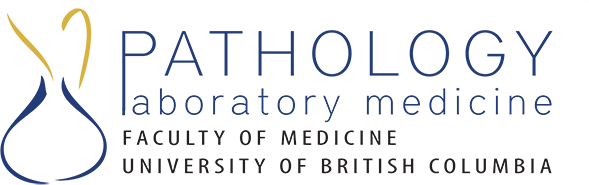 STUDENT 		DATE 	PROGRAM 		TIME 	PLACE		Courses (Review and finalization of course plan, provided by student in advance of meeting):ENROLLED		______________________________________________________________________________________________________________________________PLANNED		______________________________________________________________________________________________________________________________RECOMMENDED	______________________________________________________________________________________________________________________________DISCUSS THE IMPORTANCE/VALUE OFGraduate pathways to successProfessional Advancement learning Series (PALS)Research progress (no detailed report or presentation required at initial meeting):GENERIC WORKING TITLE OF PROJECT___________________________________________________________________________________________________________________________________________________MILESTONES ALREADY ACHIEVED (IF ANY)__________________________________________________________________________________________________________________________________________________Proposed Committee members:SUPERVISOR		 CHAIR		PATHOLOGY		 FACULTYNON PATHOLOGY		 FACULTYOTHER		The supervisor/student expectations document should be reviewed and signed by both. The following should be highlighted:necessity for the students to familiarize themselves with UILO policies on Intellectual PropertyAwards: please list any awards that the student currently holdsNext meeting: Aim for a full meeting (including presentation of a full research proposal for reviewand approval by the committee) before June 14th of the following year.DATE OF NEXT		MEETING	(For MSc Students this should be w/in 6 months)CHAIR’S SUMMARY AND OBSERVATIONS/FLAGSSIGNED, (CHAIR)DATEPRESENT		SUPERVISORCHAIRSTUDENT